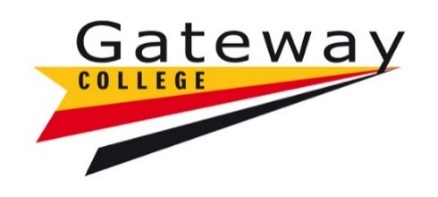 WHY WORK AT GATEWAY COLLEGE?Annual LeaveThe minimum annual leave entitlement is 34 days (including 12 bank/statutory days per year).  Teaching staff have 13 weeks away from College during the year.Training OpportunitiesGateway College is committed to the training and development of all employees.  When employees first join they will receive mandatory induction sessions as part of the central induction programme.  A programme of whole College training days occurs throughout the year.Equality and DiversityGateway College is committed to promoting equal opportunities for all members of the College community. It is seeking to create a climate where all forms of discriminatory behaviour are challenged, differences between individuals celebrated and establish a culture where all staff and students are encouraged to achieve their full potential. PensionsEmployees of Gateway College are entitled to join either the Teachers’ or Local Government Pension Scheme depending on the role.  Both schemes are funded by both the employer and employee.Long Service AwardEmployees who complete 25 years continuous service with Gateway College will receive £250 in gift vouchers.FAMILY FRIENDLYMaternity LeaveGateway College offers all eligible employees enhanced maternity benefits in addition to the statutory scheme.  Employees are also supported when taking time off for ante-natal appointments.Adoption, Paternity, Shared Parental and Parental Dependents LeavePolicies are in place to offer adoption, paternity, shared parental and parental dependents leave.  Further information can be found in the staff Conditions of Service HandbookHEALTH AND WELL BEINGOccupational Health ServicesAn Occupational Health provider offers support to employees when required.  In addition to Occupational Health the College offers an Employee Assistance Programme from Health Assured.  Examples of services include legal and financial information, counselling, physiotherapy, flu vaccinations and advice on health and well-being.Eye CareGateway College contributes £20 towards an eye test for employees who regularly use a VDU as part of their role.Car ParkingGateway College promotes sustainable methods of transport and has a £50 per year car parking charge in place for staff.Sports FacilitiesEmployees have free of charge access to the well equipped gym at specific times of the day.